Schulprofil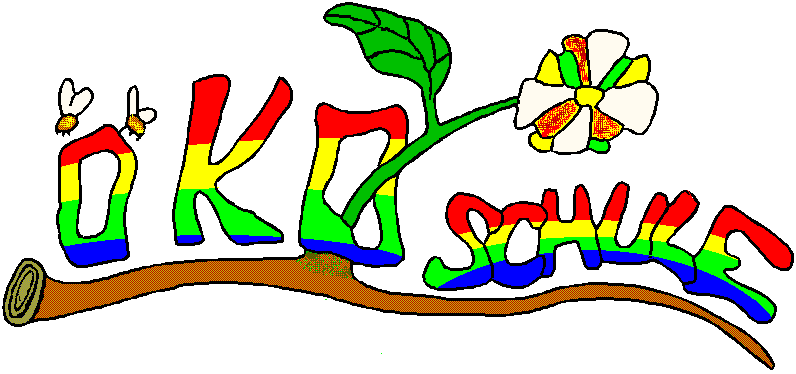 WIENERMITTELSCHULEmit ökologischem Schwerpunkt1230 Wien, Anton Baumgartner Straße 119Tel.& Fax +43-1-667 62 51www.oekoschule.atSchuljahr 2019/20Stammdaten	StatistikAb dem Schuljahr 2010/11 wurde der Schulversuch „Wiener Mittelschule“ am Standort aufsteigend geführt.Mit Beginn der flächendeckenden Einführung der Neuen Mittelschule wurde unsere Schule mit dem Schuljahr 2012/13 zur “Neuen Mittelschule - Modell der Wiener Mittelschule"Alle 16 Klassen werden nach dem Lehrplan der Neuen Mittelschule mit derzeit 362 Schüler/innen unterrichtet.Diese Schüler/innen werden von insgesamt 62 Lehrer/innen betreut.Auf der 5., 6.+7. Schulstufe wird eine Integrationsklasse geführt. Auf der 8. Schulstufe werden Kinder mit sonderpädagogischem Förderbedarf in 2 Klassen inklusiv unterrichtet.Der Unterricht findet nach dem Modell der inneren Differenzierung statt.In Deutsch, Englisch und Mathematik unterrichtet ein Lehrer/innenteam die gesamte Klasse. Trainings- und Erweiterungskurse dienen der Förderung bzw. Forderung. Im Schuljahr 2019/20 arbeiten die Klassen auf der 7.+8. Schulstufe nicht nur im Klassenverband. Auf der 7 Schulstufe arbeiten 2 Klassen für 4 Stunden in Workshops. Auf der 8. Schulstufe arbeiten 4 Klassen für 4 Stunden pro Woche in Workshops zu den lehrplanmäßigen Themen. Dies ermöglicht jedem Kind eine intensivere Auseinandersetzung mit den Unterrichtsthemen.Nach dem Lehrplan der Neuen Mittelschule erfolgt die Beurteilung auf der 5. + 6. Schulstufe in einer Notenskala von 1- 5 für alle Schüler/innen.In der 7.+ 8. Schulstufe erfolgt die Benotung entweder nach grundlegender bzw. vertiefter Allgemeinbildung. Die vertiefte Allgemeinbildung entspricht der AHS- Unterstufe.Seit dem Schuljahr 09/10 findet am Standort eine Nachmittagsbetreuung in Form der „Offenen Schule“ statt.   	 Lehrer und LehrerinnenEin hochmotiviertes und fortbildungsfreudiges Lehrer/innenteam mit Zusatzqualifikationen arbeitet an verschiedenen Schwerpunkten undpädagogischen Innovationen im Rahmen der Schulentwicklung.Eine Schülerberaterin unterstützt die Schüler/innen und Eltern bei der Berufsorientierung und führt eine Schullaufbahnberatung auf der 8. Schulstufe durch. Berufsorientierung findet auf der 7. + 8. Schulstufe statt. Besuche von Bildungsmessen und Branchenpräsentationen vermitteln Einblicke in die Berufswelt. Ferner wird auf der 8. Schulstufe ein verpflichtendes Projekt „Berufsorientierung“ durchgeführt, das von einer unserer Berufsorientierungskoordinatorinnen begleitet wird. Die Psychologin des Standortes unterstützt Schüler/innen, Eltern und Lehrer/innen bei der Lösung sozialer und erzieherischer Probleme. Eine Schulsozialarbeiterin unterstützt das Lehrer/innenteam und Eltern bei erzieherischen Fragen und Problemen. Förderlehrer/innen stehen den Schüler/innen bei Lernproblemen zur Seite. Die Basis für diese Betreuungen bildet ein standortspezifisches Förderkonzept, unter besonderer Berücksichtigung von Kindern mit nichtdeutscher Muttersprache. Für außerordentliche SchülerInnen findet ein 6-stündiger Sprachförderkurs statt. 
Individuelle Sprachförderstunden (additiv bzw. integrativ) dienen der Deutsch-/Lesekompetenzförderung.Diverse Förderkurse werden angeboten.Zusätzlich gibt es das Angebot der Gratisförderung Förderung 2.0 durch die VHS im Haus.Eine Lehrerin mit Mediationsausbildung bildet beginnend mit dem Schuljahr 2015/16 PeermediatorInnen aus, begleitet und coacht die ausgebildeten Peermediator/innen und unterstützt Schüler/innen bei Konflikten, die nicht in den Bereich der Peermediation fallen.Besonderes Augenmerk wird auch auf die Nahtstellenthematik der 5. und 8. Schulstufe gelegt. Seit dem Schuljahr 2010/11 wird an unserer Schule auch muttersprachlicher Zusatzunterricht in Türkisch und BKS (Bosnisch, Kroatisch, Serbisch) angeboten.             LehrerstatusIm Stand der Schule sind 	    	 62 Lehrer/innenDavon:Derzeit im Karenzurlaub/Sabbatical:		   2Mitverwendung an einer AHS		   2Volksschullehrerinnen/ Nahtstelle		   2Religionslehrer/innen:		   4Sonderpädagoginnen		   4Psychologin:		   1Schulsozialarbeiterin		   1Muttersprachliche Lehrerinnen		   2Native Speaker Teacher		   1Ambulante Lehrerin (nicht im Stand)		   1Sonstige an der Schule tätige PersonenSchulwarte		   2Reinigungspersonal		   2Offene Schule: Ausgabepersonal		   1	Schulisches Umfeld U6 direkt gegenüber der Schule.Busanbindung:  Linien 66A, 64A, 60A.	Bauliche GegebenheitenDas Gebäude wurde in den Jahren 1969/70 errichtet, der Bauzustand und die technischen Einrichtungen wurden in den vergangenen Jahren teilweise renoviert, allein im Jahr 1999 wurden alle Fenster erneuert.Im Schuljahr 2001/02 wurde der Turnsaal 2 völlig erneuert, die Renovierung des Turnsaals 1 erfolgte im Sommer 2003. Im Sommer 2002 wurde der Physiksaal umgebaut und auf den modernsten technischen Stand gebracht. Gleichzeitig wurde die ehemalige Schulwartwohnung umgebaut, sodass für Elterngespräche ein Besprechungsraum zur Verfügung steht.Der Schuleingangsbereich und der Schulvorplatz wurden von einem Architektenteam neu gestaltet und im Oktober 2003 fertig gestellt. Die Schulküche und der Speiseraum wurden ebenfalls generalsaniert und völlig neu eingerichtet.In den Jahren 2004 bis 2006 wurden die Direktion, das Arztzimmer und das Lehrerzimmer 1 umgebaut, neu gestaltet und umweltfreundliche Deckenverkleidungen mit integrierten Tageslichtleuchten im gesamten Schulhaus eingebaut.Im Schuljahr 2009/10 wurde im Rahmen der Einführung der Offenen Schule eine Wärmeküche und ein Speisesaal errichtet. Für die Schüler/innen wurde auch ein weiterer Raum als Freizeitraum adaptiert. Dadurch gingen zwei Teilungsräume verloren und der ehemalige Zeichensaal wurde zu einem Klassenraum umfunktioniert und neu gestaltet.Im Frühjahr 2007 wurde am Dach eine Solaranlage zur Warmwasseraufbereitung montiert.Mit Hilfe von Sponsoren konnte das schuleigene Biotop neu angelegt werden, ein Trinkbrunnen wurde errichtet und ein Sitzatrium ist in Planung.Im Hauptgebäude sind 16 WMS- und 2 FMS- Klassen untergebracht. Im Zentrum der Schulanlage befindet sich der Schulhof mit schönem Baumbestand, der als Pausenhof für die Freizeitgestaltung genützt wird.Der zweite Schulgarten mit dem Feuchtbiotop für Naturbeobachtungen, einer Kräuterspirale und einem Nützlingshotel stehen den Schüler/innen als Ruheoase zur Verfügung. Im Schuljahr 2013/14 begann die Generalsanierung des Schulhauses, die im Sommer 2019 abgeschlossen wurde.Fotos finden Sie auf der Schulhomepage unter folgender Adresse:http://www.oekoschule.athttp://www.schulen.wien.at/schulen/923022/index.htm Pädagogische  Schwerpunkte	Wiener Mittel Schule   =  WMSDie Wiener Mittel Schule ist eine Leistungsschule, in der nach dem Lehrplan der Neuen Mittelschule unterrichtet wirdAbschlusszeugnisse nach grundlegender bzw. vertiefter AllgemeinbildungUnterricht in LehrerInnenteamsNahtstelle 10+ : Nahtstellenpädagoginnen erleichtern den Volksschüler/innen den Übertritt in die WMSKleine Jahrgangsteams sorgen für bessere Zusammenarbeit und gute Betreuung der KinderDurch gezielte Fördermaßnahmen soll jedes Kind optimal gefördert werdenInnere Differenzierung ermöglicht das individuelle Eingehen auf jede/n Schüler/in: „Stärken stärken, Schwächen schwächen“ lautet das Motto.In Trainingskursen werden Lernrückstände aufgeholtIn Erweiterungskursen werden begabte Schüler/innen besonders gefördertBegabungsförderung auf der 8. SchulstufeNahtstelle 14+: Einsatz von Bildungs- und Berufsberater/innen auf der 8. Schulstufe, um den Schüler/innen den Übertritt in Höhere Schulen oder ins Berufsleben zu erleichternBerufsorientierung auf der 7.+8. SchulstufeLerncoaching, damit Lernen effektiv in der Schule stattfindet:                          Lerncoaching unterstützt die Schüler/innen dabei, ihr Potenzial auszuschöpfen, sich besser organisieren zu lernen und  den Unterrichtsalltag leichter zu bewältigenEuro-Pass: Ein individueller Leistungsnachweis auf der 8. SchulstufeUnterstützungsmaßnahmen: Native Speaker Teacher in Englisch, Begabungsförderung und Förderkurse, auch Kinder mit Teilleistungsschwächen werden von einer Spezialistin an unserem Standort gefördert. Sprachförderkurs und individuelle Deutsch-Lesekompetenzförderung (additiv bzw. integrativ).Muttersprachlicher Unterricht: zwei Sprachlehrerinnen (Türkisch und BKS) fördern unsere Kinder mit MigrationshintergrundKlassenschülerhöchstzahl 25Nachmittagsbetreuung beinhaltet Lernhilfe und sinnvolle Freizeitbeschäftigung Spezialist/innen: Psychologin, Mediatorin, Ärztin, Förderberaterin und Sozialarbeiterin arbeiten vor Ort mit den Schüler/innenOffene SchuleWir sind eine "Offene Schule", das heißt:nicht alle Schüler/innen einer Klasse nehmen das Nachmittagsangebot in Anspruch
dieser Betreuungsteil schließt unmittelbar an den Vormittagsunterricht an
Mittagessen im HausFreizeiteinrichtungen im Haus und im SchulgartenLern- und AufgabenbetreuungAnschließend finden die verbindlichen und unverbindlichen Übungen, die den Charakter von Freizeitkursen haben, sowie der Förderunterricht, stattUnverbindliche Übungen werden angeboten: 

Im Rahmen der Offenen Schule in den Bereichen Bewegung und Sport, Informatik, Ökologie + Naturwissenschaften, Kultur und Kreatives Gestalten.Diese unverbindlichen Übungen werden ausschließlich von den Lehrer/innen abgehalten.
Zusätzlich: Fußball, Begabtenförderung Deutsch, Englisch, Mathematik, Peermediation. Muttersprachlicher Unterricht.Neue Mittelschule Modell Wiener MittelschuleAußer den ohnehin im Lehrplan der Neuen Mittelschule vorgesehenen methodischen und didaktischen Forderungen werden folgende Schwerpunkte verstärkt verfolgt:Differenzierter Unterricht in heterogenen KlassenVertiefte Allgemeinbildung entspricht der AHS- UnterstufeTeamteaching Bildung von kleinstmöglichen Jahrgangsteamsindividuelle Förderung von lernschwachen Kindern in KleingruppenFörderung von Kindern mit nichtdeutscher Muttersprache durch ein standortspezifisches FörderkonzeptFörderkurse auf der 8. Schulstufe für leistungswillige Kinder (Nahtstellenförderung für einen problemloseren Übertritt in die Oberstufe)Projektunterricht, Projektwochen bzw. SportwochenNeue LernformenLerncoachingAngebote an unverbindlichen ÜbungenErgänzende differenzierte Leistungsbeurteilung anhand der Europäischen SchlüsselkompetenzenSoziales Lernen auf allen SchulstufenBerufsorientierung auf der 7. und 8. SchulstufeGrundlage des Unterrichts sind die Lehrplanbestimmungen des neuen Lehrplanes für Neue Mittelschule
Maßnahmen der inneren Differenzierung und Individualisierung aller Schüler/innen sollen zur bestmöglichen Entfaltung von Begabungen und Fähigkeiten führen und optimal für sämtliche Übertrittsmöglichkeiten nach der 8. Schulstufe vorbereiten	Öko-SchwerpunktAls Mitglied bei Ökolog – Österreichs größtem Netzwerk für Schule und Umwelt - bekennen wir uns zu einer ökologisch sozial und wirtschaftlich nachhaltigen Schulkultur, indem wir in allen Unterrichtsfächern ein hohes Maß an Umweltbewusstsein, Gesundheitsbewusstsein und globalem Verantwortungsbewusstsein erarbeiten und unseren SchülerInnen die Grundsätze einer nachhaltigen Lebensweise vermitteln, unseren SchülerInnen Möglichkeiten zur aktiven Mitgestaltung des Schulalltags bieten (SchülerInnenparlament, Bezirksjugendparlament WORD-UP), uns um ein Schulklima geprägt durch gegenseitigen Respekt und Fairness bemühen (PeermediatorInnen werden ausgebildet und unterstützen bei konstruktiven Konfliktlösungen, VertrauenslehrerInnen und Supportpersonal unterstützen die SchülerInnen), sowie uns durch geeignete Maßnahmen um einen möglichst umweltgerechten Schulbetrieb bemühen und Vorbildwirkung zeigen (z.B. SchülerInnen trennen ihren Müll und entsorgen diesen bei den dafür vorgesehenen Sammelstellen, Schulbuffet – gesunde Jause – wird jährlich extern überprüft, ob es diesbezügliche Kriterien erfüllt).An den Zielen für nachhaltige Entwicklung arbeiten wir einerseits schwerpunktmäßig in zwei Projektwochen pro Unterrichtsjahr und andererseits in den einzelnen Unterrichtsfächern sowie auch im Bereich des sozialen Lernens und weiters bei der SchülerInnenmitgestaltung.Exemplarisch einige Aktivitäten zu den einzelnen Zielen:Keine Armut: Geldspendenaktionen werden jährlich schulübergreifend durchgeführt, für die Aktion Kilo gegen Armut werden Lebensmittel gesammeltKein Hunger: Gesunde Ernährung als Projektthema, Zusammenarbeit mit einer landwirtschaftlichen Fachschule – SchülerInnen lernen Grundsätze eines Biobetriebes kennen, Besuch einer Imkerei, Besuch Kobenzl – Tierhaltung)Gesundheit und Wohlergehen: Gesunde Jause, Vollwertküche im Hauswirtschaftsunterricht, bewegte Pausen: SchülerInnen können die Pausen 2mal täglich im Hof verbringen, sportliche Aktivitäten im Rahmen der Nachmittagsbetreuung, Sportwochen, Teilnahme an Sportveranstaltung , Vermittlung von verschiedenen Fit- und Funsportarten, Teilnahme an der Jugendgesundheitskonferenz, Trink- und Jausenführerschein, Schulobst.Hochwertige Bildung: Inklusive, gleichberechtigte und hochwertige Bildung gewährleisten und Möglichkeiten lebenslangen Lernens für alle fördern: Inklusionsklassen, Angebote der Förderung und Begabtenförderung, auf zwei Schulstufen arbeiten die SchülerInnen mehrere Wochenstunden klassenübergreifend in kompetenzfördernden Workshops, Schreibworkshops finden statt, SchülerInnen sind kulturell aktiv und kreativ (Klasse 4d gewann den Editon- Exil Literaturpreis 2018 für Schulklassen),…Geschlechter- Gleichheit: Unterrichtsprinzip in allen Gegenständen, Projekte SexualitätWasser – Energie: Thema in den einzelnen Fächern oder in ProjektenMenschenwürdige Arbeit und Wirtschaftswachstum: Berufsorientierung als eigenes Fach auf der 7. Schulstufe verbunden mit Besuchen von diversen Informationsveranstaltungen, Branchenpräsentationen,… , berufspraktische Tage und individuelle berufspraktische TageIndustrie, Innovation und Infrastruktur: Schwerpunkt in Berufsorientierung, Werken – Förderung kreativer Ideen (auch in diversen Angeboten der Nachmittagsbetreuung)Nachhaltige Städte und Gemeinden: Aktive Mitgestaltung (Bezirksjugendparlament, Werkstatt Junges Wien), Ökogarten, Nistkästen im Garten, strikte Müllvermeidung und Mülltrennung, 2 Müllsheriffs pro Klasse, Nachhaltiger Konsum und Produktion: Thema in Projekten und im Unterricht, Schulbuffet, umweltfreundliche Einbände von Büchern und HeftenKlimawandel, Leben unter Wasser, Leben am Land: Diverse Projekte, Schulgarten, Feuchtbiotop, Kräuterspirale, Schmetterlingswiese, Lärm- und Staubschutzhecke, Nützlingshotel, Frieden, Gerechtigkeit und starke Institutionen: Peermediation, SchülerInnenmitgestaltung, Supportsystem bei KrisenPartnerschaften zur Erreichung der Ziele: Partnerschule der Umweltbildung Wien, Kooperationen z.B. Landwirtschaftliche Fachschule Edelhof,…Weitere Informationen finden sich auf unserer Homepage:http://www.schulen.wien.at/schulen/923022/index.htmhttp://www.oekoschule.at.tfSchulparlamentZur Förderung des Demokratiebewusstseins und des politischen Denkens wurde an der Schule ein Schulparlament gegründet, das dazu beitragen soll, Schule als Ort der Begegnung und des gemeinsamen Entscheidens festzulegen. Es soll die Basis für ein gemeinsames Arbeiten von Lehrer/innen und Schüler/innen geschaffen und die Diskussionskultur unter den Schüler/innen gefördert werden.Betreuung durch Vertrauenslehrer/innen und durch die Schulleitung.Die Arbeitsweise des Schulparlaments ist durch eigene Statuten festgelegt, z.B.geregeltes VorschlagsrechtJede/r Lehrer/in hat Teilnahmerecht mit beratender Stimmeje 2Schüler/innen pro Klasse im SchulparlamentBeschlüsse des Schulparlaments sind nach Ratifizierung durch das Schulforum für alle Schüler/innen und Lehrer/innen verbindlichTeilnahme am BezirksschülerInnenparlament WORD UP!Im Schuljahr 2016/17 wurde von WienXtra an unserem Standort ein Video über die SchulsprecherInnenwahl gedreht, das allen Schulen zur Verfügung steht: https://www.youtube.com/watch?v=HF-5_zb8bd8Schulentwicklungsperspektive Wissenschaftliche Begleitung bei der Erprobung neuer Unterrichtsformen Pädagogische Tage: Im SJ 19/20 liegt der Fortbildungsschwerpunkt bei den Themen „Ökoschule 2.0“ + Mittelschule ab 20/21 – gesetzliche Vorgaben, Rechtssicherheit InklusionArbeitsgruppen zur Qualitätssicherung am Standort tagen regelmäßig	Aktuelle Projekte Berufsorientierung 4. KlassenGesundheitsfördernde Maßnahmen: Trink- und Jausenführerschein, Bewegtes Lernen, Stärken stärken „WORD UP“ Bezirksschüler/innenparlament für die 4. KlassenProjekte gemeinsam mit dem Verein ÖKOLOGGewaltprävention mit der SchulsozialarbeiterinSuchtprävention: Projekt PLUSSchulobstprogrammSchreibprojekteTeilnahme an Wettbewerben….Kooperationen mit schulischen und außerschulischen InstitutionenZusammenarbeit mit der Bezirksvertretungmit dem Amt für Familie und Jugendmit der Polizeimit dem Jugendrotkreuzmit dem Sozialpädagogischem Zentrummit diversen Jugendeinrichtungenenge Kooperation mit den Standorten der anderen Neuen Mittelschulen in Wien 13/23. Zusammenarbeit mit AHS- und WMS Standorten im Raum Wien Zusammenarbeit mit außerschulischen Institutionen Bildungsgrätzl AlterlaaAngaben zur Schulpartnerschaft (erstellt von einer Elterngruppe)	Darstellung von Aktivitäten der Schulpartnerschaftsgremien:Regelmäßige Elternvereinssitzungen mit der Schulleitung, einigen Lehrer/innen und den ElternDie Elternvertreter beim Schulforum und im Elternvereinsausschuss sind fast ident. Es bestehen regelmäßige und gute KontakteGroße Bereitschaft aller Lehrer/innen, der Direktorin, der Eltern und der Schulwarte, die Zusammenarbeit ständig zu optimierenSchulfeste, der Schule werden vom EV finanziell und personell unterstütztFinanzielle Unterstützung für Schulveranstaltungen und den Ankauf von UnterrichtsmaterialienZukunftsperspektiven des StandortsReflexion und Weiterentwicklung der Schwerpunkte des StandortesVorhaben:Inhaltliche Innovationen zum Thema ÖKOLOGIEFörderung der Deutsch- LesekompetenzKompetenzorierntierungOptimierung der Rahmenbedingungen für gelungene Kommunikation auf allen Ebenen der SchulpartnerschaftWien, 27.11. 2019Schulleiterin: Fr. Dir. Mag. A. Riedl	Obmann des Elternvereins: Hr. V. Petkovic .Leitervertreter: Fr. B. Horvath	Hr. T. Haberl